от «____» ____________ 20___ года № ________г.Горно-АлтайскОб утверждении условий приватизации муниципального имущества муниципального образования «Город Горно-Алтайск»Руководствуясь Федеральным законом от 21 декабря 2001 года                      № 178-ФЗ «О приватизации государственного и муниципального имущества», Порядком подготовки и принятия решений об условиях приватизации муниципального имущества муниципального образования «Город Горно-Алтайск», утвержденным решением Горно-Алтайского городского Совета депутатов от 17 июня 2010 года № 25-4, Прогнозным планом (программой) приватизации муниципального имущества муниципального образования «Город Горно-Алтайск» на 2018 год, утвержденным решением Горно-Алтайского городского Совета депутатов от 28 декабря 2017 года №  5-11, статьями 39, 45 Устава муниципального образования «Город Горно-Алтайск», принятого постановлением Горно-Алтайского городского Совета депутатов от 22 марта 2018 года № 7-1, Администрация города Горно-Алтайска постановляет:1. Утвердить прилагаемые условия приватизации муниципального имущества муниципального образования «Город Горно-Алтайск».2. Муниципальному учреждению «Управление имущества, градостроительства и земельных отношений города Горно-Алтайска» (далее – Управление):а) осуществить приватизацию муниципального имущества муниципального образования «Город Горно-Алтайск», указанного                              в настоящем Постановлении, в соответствии с прилагаемыми условиями приватизации муниципального имущества муниципального образования «Город Горно-Алтайск»;б) разместить настоящее Постановление в информационно-телекоммуникационной сети «Интернет» на официальном сайте www.torgi.gov.ru в течение 10-ти дней после вступления в силу настоящего Постановления.3. Отделу информационной политики и связей с общественностью Администрации города Горно-Алтайска в течение 10-ти дней со дня подписания настоящего Постановления опубликовать его в газете «Вестник Горно-Алтайска» и на официальном портале муниципального образования «Город Горно-Алтайск» в сети «Интернет».4. Настоящее Постановление вступает в силу после дня его официального опубликования.Глава администрациигорода Горно-Алтайска                                                            О.А. СафроноваЮ.С. МягковаВ.П. ДроботА.В. ТабакаеваН.Г. ЗенковаМикрюкова З.С., 27677УТВЕРЖДЕНЫпостановлением Администрациигорода Горно-Алтайскаот «__» _____________ года № ___УСЛОВИЯприватизации муниципального имуществамуниципального образования «Город Горно-Алтайск»АДМИНИСТРАЦИЯ ГОРОДАГОРНО-АЛТАЙСКА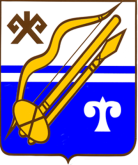 ГОРНО-АЛТАЙСК КАЛАНЫҤАДМИНИСТРАЦИЯЗЫПОСТАНОВЛЕНИЕJӦП№ п/пНаименование имущества, подлежащего приватизации, его характеристикаСпособ приватизацииНачальная цена имущества, подлежащего приватизации (начальная цена продажи)Порядок оплаты приобретаемого имущества1.Автобус ПАЗ 32053,2006 года выпуска, номер двигателя: 523400 61008387, идентификационный номер (VIN): Х1К3205Е060003726Продажа муниципального имущества на аукционе, открытом по составу участников, с открытой формой подачи предложений о ценеОпределяется Управлением в соответствии с законодательством, регулирующим оценочную деятельность, после принятия настоящего ПостановленияОплата приобретаемого покупателем имущества производится единовременно в течение 30-ти дней с даты подписания договора купли-продажи, путем перечисления покупателем денежных средств на расчетный счет, указанный в договоре купли-продажи2.Автобус SSANG YONG ISTANA, 2002 года выпуска, номер двигателя 662911 10 143860, идентификационный номер (VIN): KRDFBDL812P153276Продажа муниципального имущества на аукционе, открытом по составу участников, с открытой формой подачи предложений о ценеОпределяется Управлением в соответствии с законодательством, регулирующим оценочную деятельность, после принятия настоящего ПостановленияОплата приобретаемого покупателем имущества производится единовременно в течение 30-ти дней с даты подписания договора купли-продажи, путем перечисления покупателем денежных средств на расчетный счет, указанный в договоре купли-продажи